Constant Velocity Particle Model Worksheet 1:Motion Maps and Position vs Time GraphsGiven the following position vs time graph, draw a motion map with one dot for each second.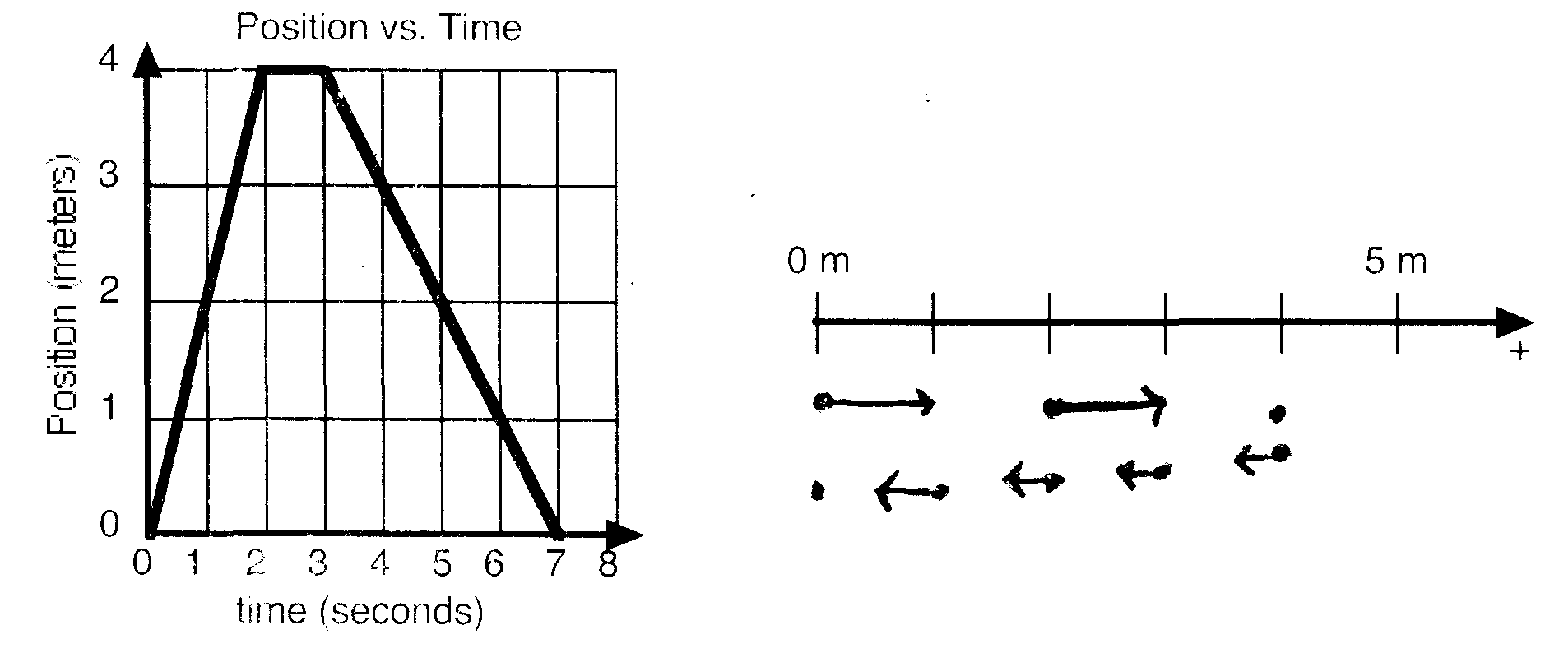 Describe the motion of the object with words: The object starts at the origin and moves right at 2 m/s for 2 s. I stops for 1 sec and then moves left at 1 m/s for 4 sec where it stops at the origin. Given the following motion map, where positions have been recorded with one dot each second, draw a position vs time graph.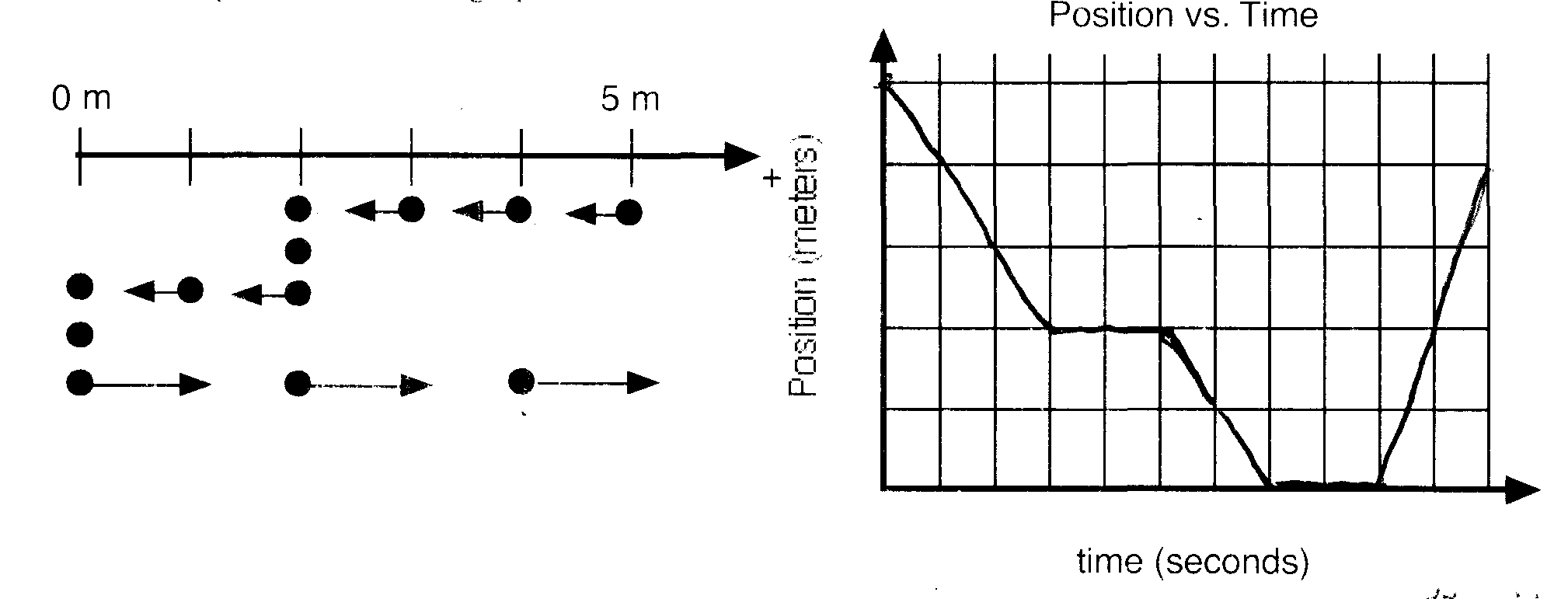 Describe the motion of the object in words:The object starts 5 m right of the origin and moves left at 1m/s for 3 s.  It stops for 2 s and then moves left at 1 m/s for 2 more seconds.  The object remains at rest at the origin for 2 s and then moves right at 2 m/s for 2 s.Consider the position vs time graph below for cyclists A and B.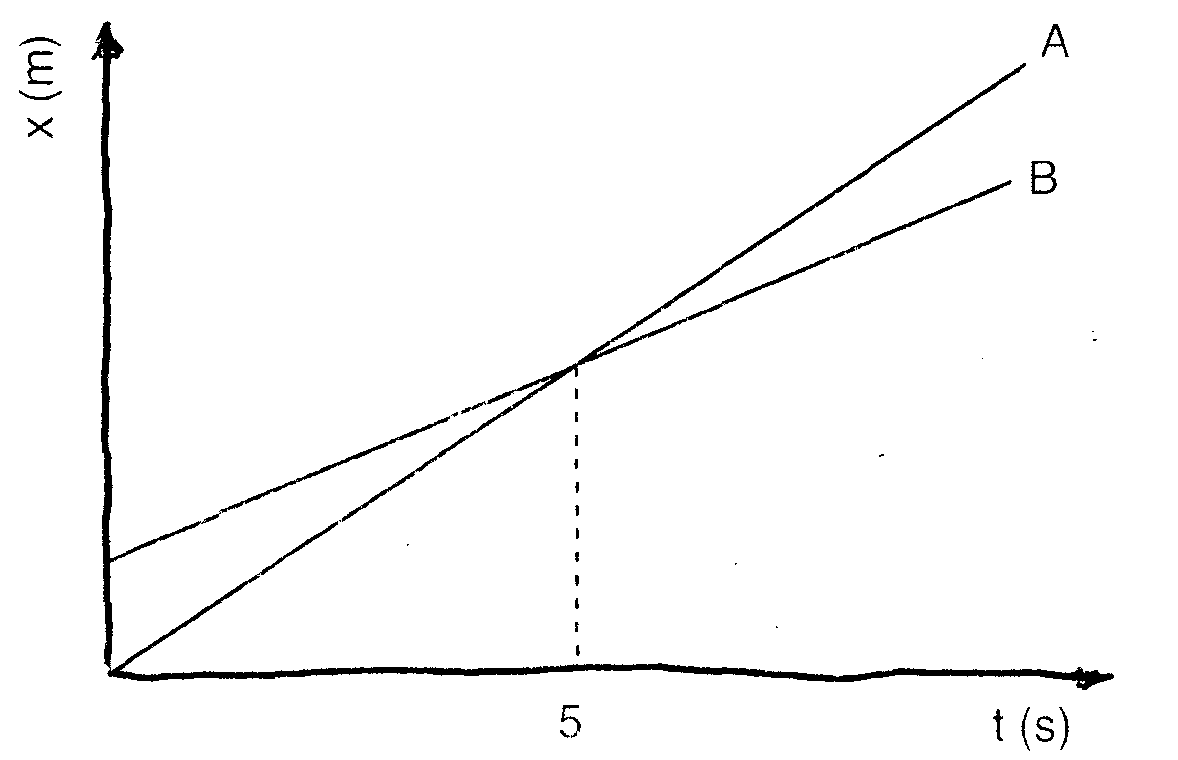 Do the cyclists start at the same point? How do you know? If not, which is a head?No. initial position for B is more positive than A which is at origin. At t = 7 s, which cyclist is a head? How do you know? A, because the line for A’s position is above B’s line, meaning A is further away from the origin. Which cyclist is travelling faster at t = 3 s? How do you know?A, the slope of line A is greater than line B, so A is going faster since slope of Pos vs t is speed.Are their velocities equal at any time? How do you know?No, velocity is equal to slope of the position vs time line and slope A is always greater. What is happening at the intersection of lines A and B?Cyclist A is overtaking cyclist B and they are at the same position.Draw a motion map for cyclists A and B.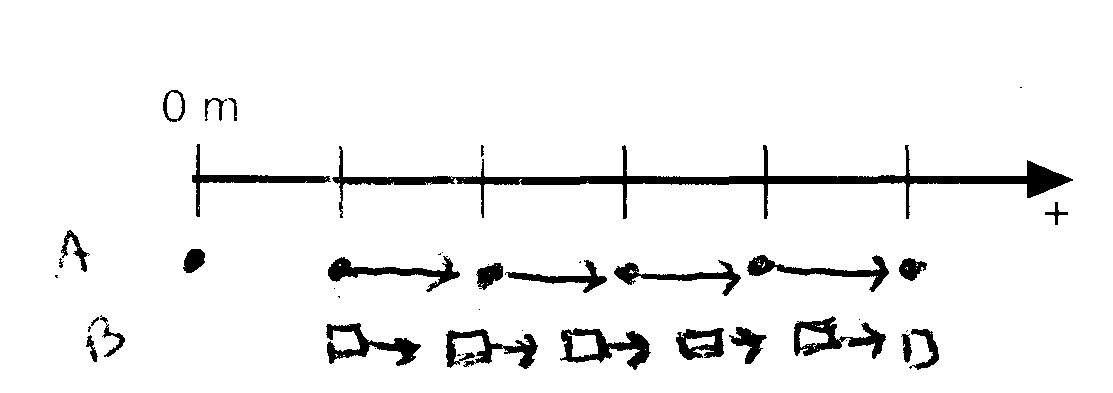 Consider the position vs time graph for cyclists A and B. 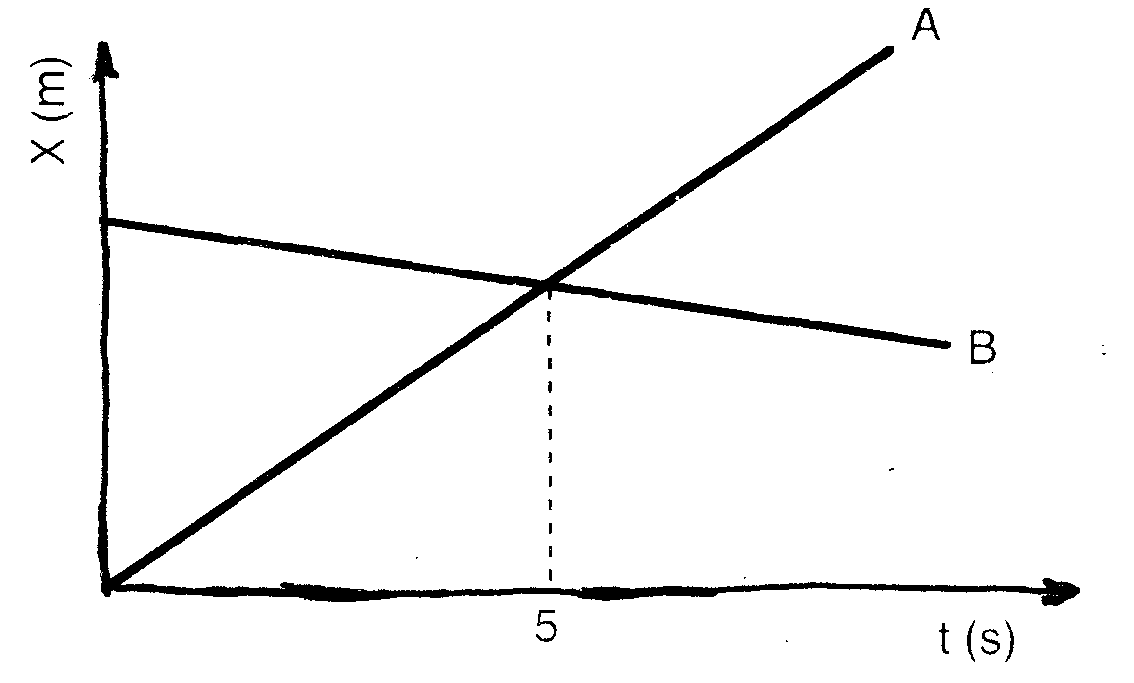 How does the motion of cyclist A in this graph compare to that of A in question 3?It looks the same as they have the same slopeHow does the motion of cyclist B in this graph compare to that of B in question 3?This B is moving left, or toward the origin and starts further away from the origin if the scales are even remotely close to the sameWhich cyclist has the greatest speed? How do you know?A, has the greatest slope. Describe what is happening at the intersections of lines A and B.A is passing B and they are moving in opposite directionsWhich cyclist travelled further in the first 5 s?  How do you know?A has the larger change in position.  (Has a bigger slope for a longer time)Draw a motion map for cyclist A and B.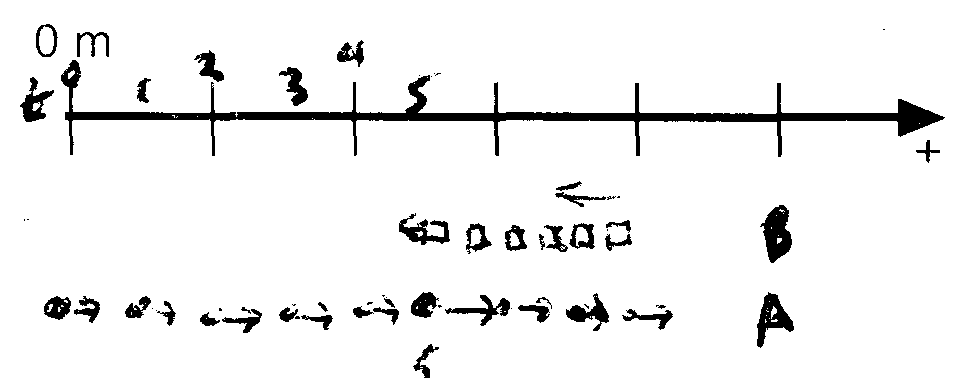 Consider the difference between displacement and odometer (distance) readings for the following situations.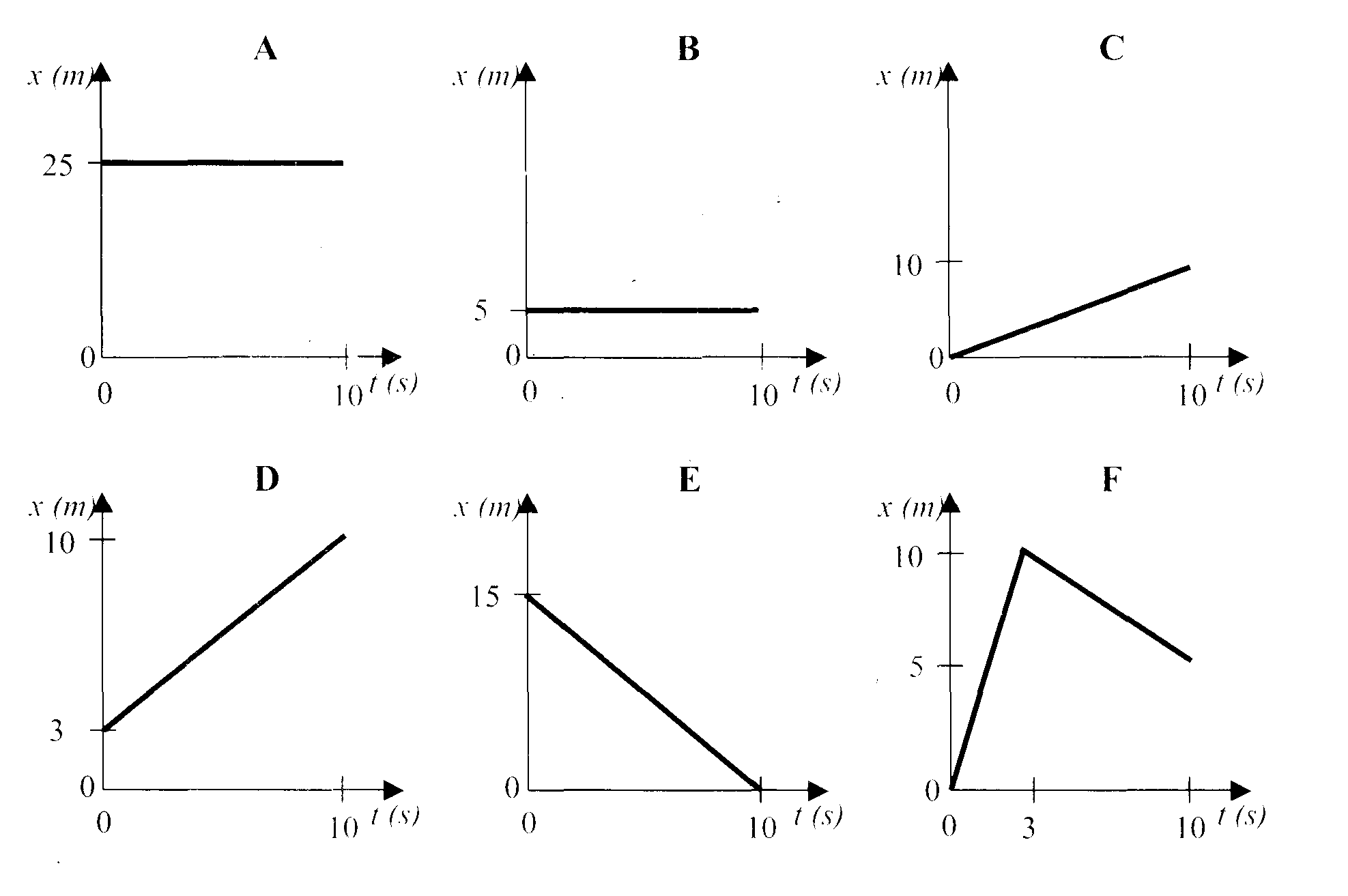 Rank the graphs according to which show the greatest displacement from the beginning to the end of the motion.Greatest 1 _____ 2 _____ 3 _____ 4_____ 5_____ 6 _____ Least C > D > F > A = B > EC = + 10, D = + 7, F = + 5, A and B = 0 and E =  – 15Rank the graphs according to which show the greatest distance travelled. Greatest 1 _____ 2 _____ 3 _____ 4_____ 5_____ 6 _____ Least F = E > C > D > A = BF and E both 15 m, C 10 m, D 7 m, A and B zero mSketch velocity vs time graphs and motion maps corresponding to the following descriptions of the motion of an object.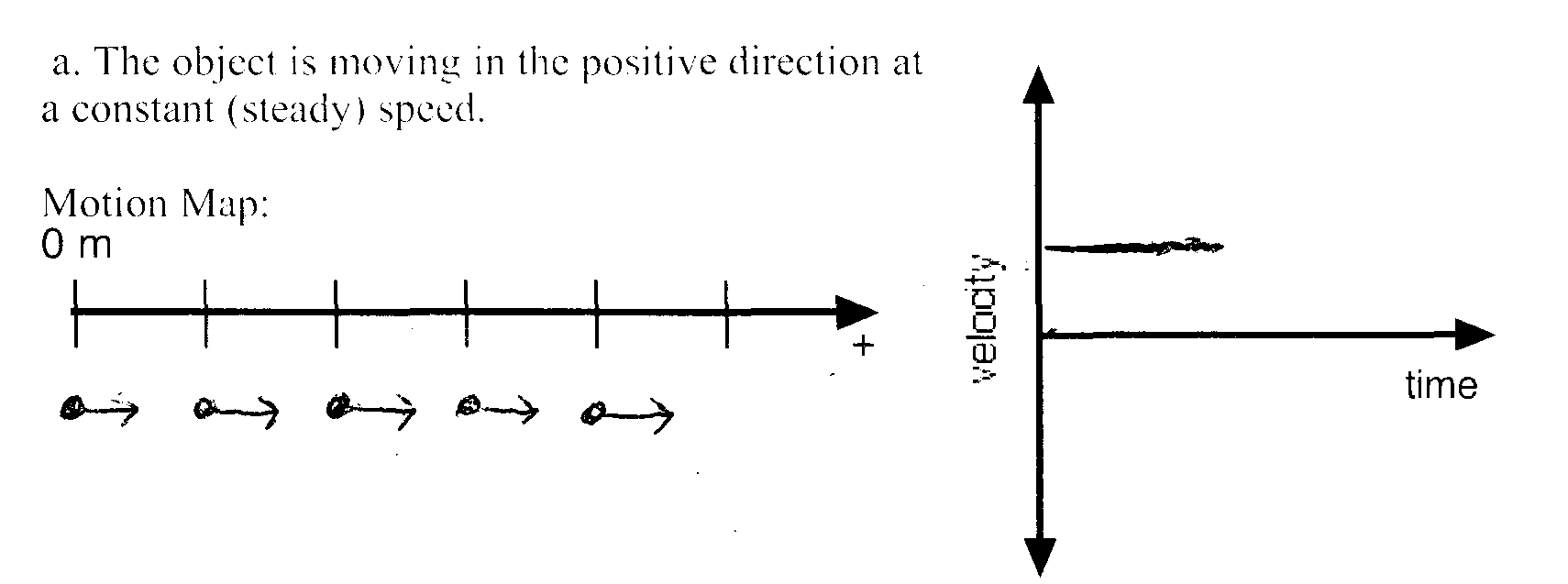 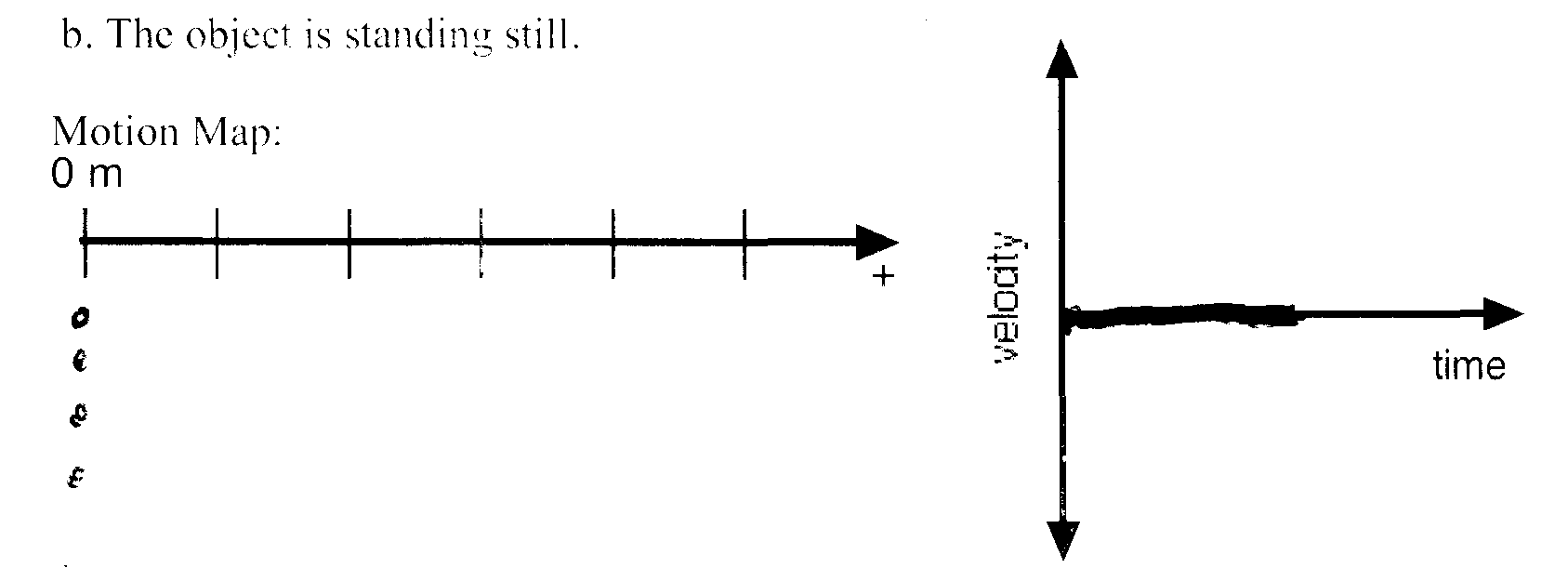 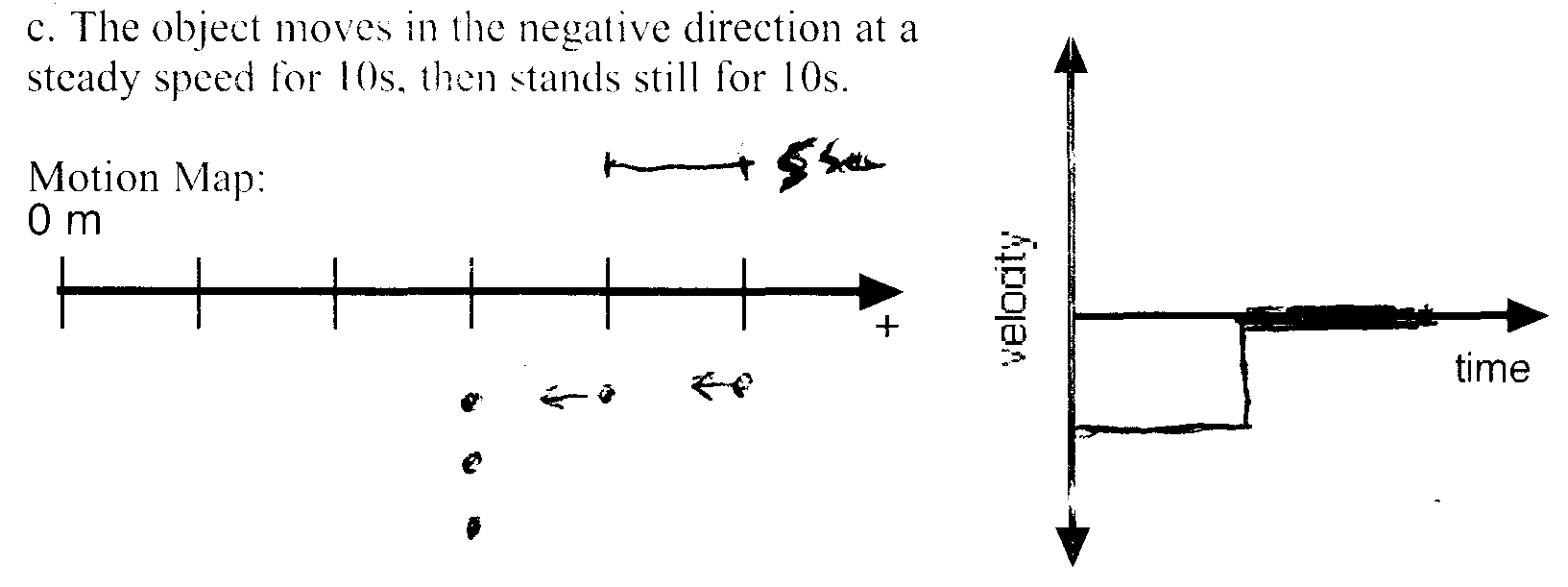 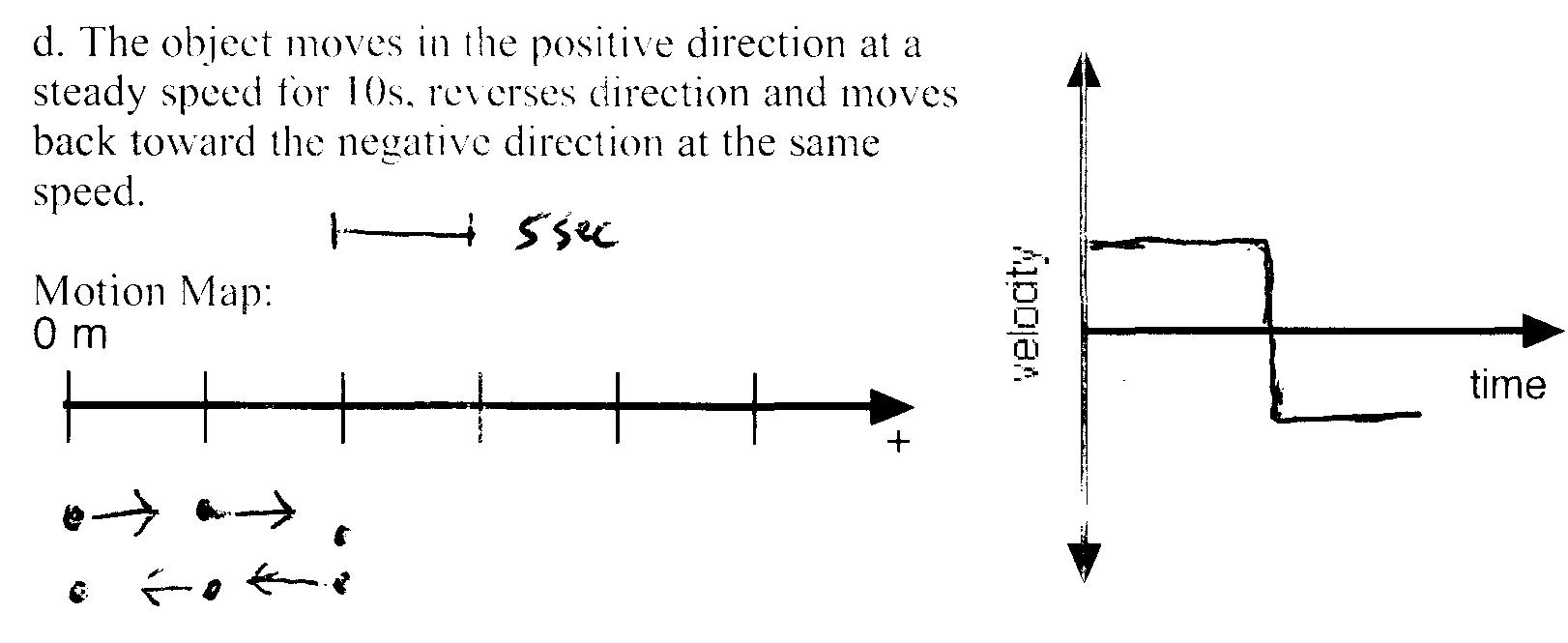 